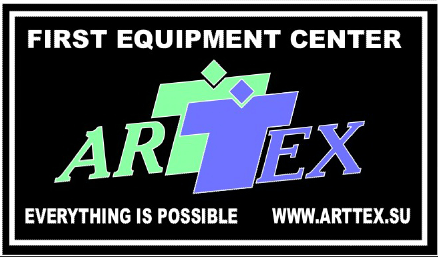 ДЖЕМПЕРА ХОККЕЙНЫЕ СУБЛИМАЦИОННЫЕ ИГРОВЫЕДЖЕМПЕРА ХОККЕЙНЫЕ СУБЛИМАЦИОННЫЕ ИГРОВЫЕДЖЕМПЕРА ХОККЕЙНЫЕ СУБЛИМАЦИОННЫЕ ИГРОВЫЕДЖЕМПЕРА ХОККЕЙНЫЕ СУБЛИМАЦИОННЫЕ ИГРОВЫЕПоз.МатериалАртикулХарактеристика модели Катего-рияСт-ть,Б.М., руб.БАЗОВАЯ МОДЕЛЬ 0Упрощенный джемпер (без кокетки, без ластовиц, обычное горло)БАЗОВАЯ МОДЕЛЬ 0Упрощенный джемпер (без кокетки, без ластовиц, обычное горло)БАЗОВАЯ МОДЕЛЬ 0Упрощенный джемпер (без кокетки, без ластовиц, обычное горло)БАЗОВАЯ МОДЕЛЬ 0Упрощенный джемпер (без кокетки, без ластовиц, обычное горло)Ложная сетка(псевдосетка)S-014,160 гр/мХоккейный сублимационный игровой джемпер без кокетки или с  одинарной кокеткой, без ластовиц, обычным горлом.Логотип + номер (в обводке) + ФАМИЛИЯК08301БАЗОВАЯ МОДЕЛЬ 1Облегченный  джемпер (с двойной кокеткой, без ластовиц)БАЗОВАЯ МОДЕЛЬ 1Облегченный  джемпер (с двойной кокеткой, без ластовиц)БАЗОВАЯ МОДЕЛЬ 1Облегченный  джемпер (с двойной кокеткой, без ластовиц)БАЗОВАЯ МОДЕЛЬ 1Облегченный  джемпер (с двойной кокеткой, без ластовиц)Ложная сетка(псевдосетка)S-014160-200 гр/м  Хоккейный сублимационный игровой джемпер с кокеткой, ластовицами, обычным горлом Логотип + номер + ФАМИЛИЯ  К111502БАЗОВАЯ МОДЕЛЬ 2Классический (классическая модель с различными вариантами обработки горловины)БАЗОВАЯ МОДЕЛЬ 2Классический (классическая модель с различными вариантами обработки горловины)БАЗОВАЯ МОДЕЛЬ 2Классический (классическая модель с различными вариантами обработки горловины)БАЗОВАЯ МОДЕЛЬ 2Классический (классическая модель с различными вариантами обработки горловины)Ложная сетка(псевдосетка)S-014, JS-001, прима160-200 гр/м  Хоккейный сублимационный игровой джемпер. Профессиональная модель прямого кроя с двойной кокеткой, подмышечными вставками из дышащей сетки. Усиленные швы, локтевые вставки Логотип + номер + ФАМИЛИЯК213503БАЗОВАЯ МОДЕЛЬ 3Прима ( Профессиональная модель с увеличенными боковыми вставками типа «гуси»)БАЗОВАЯ МОДЕЛЬ 3Прима ( Профессиональная модель с увеличенными боковыми вставками типа «гуси»)БАЗОВАЯ МОДЕЛЬ 3Прима ( Профессиональная модель с увеличенными боковыми вставками типа «гуси»)БАЗОВАЯ МОДЕЛЬ 3Прима ( Профессиональная модель с увеличенными боковыми вставками типа «гуси»)Ложная сетка(псевдосетка)S-014,  JS-001,прима160-200 гр/м  Хоккейный сублимационный игровой джемпер. Профессиональная модель с двойной кокеткой,  увеличенными боковыми вставками из дышащей сетки для лучшей терморегуляции. Усиленные швы, локтевые вставкиЛоготип + номер + ФАМИЛИЯК314504БАЗОВАЯ МОДЕЛЬ 4 Анатомический ( Профессиональная модель, усилением, отстрочками)БАЗОВАЯ МОДЕЛЬ 4 Анатомический ( Профессиональная модель, усилением, отстрочками)БАЗОВАЯ МОДЕЛЬ 4 Анатомический ( Профессиональная модель, усилением, отстрочками)БАЗОВАЯ МОДЕЛЬ 4 Анатомический ( Профессиональная модель, усилением, отстрочками)Ложная сеткаS-014, S-0-75, JS-001, прима, интерлок  и др.160-220 гр/м  Хоккейный сублимационный игровой джемпер.  Профессиональная модель прилегающего кроя с множеством деталей,  различным сочетанием псевдосеток,  с двойной кокеткой, подмышечными вставками из дышащей сетки, flyback. Усиленные швы, локтевые вставкиЛоготип + номер + ФАМИЛИЯК41800Обработка низа бейкой + 100 руб. к стоимости БАЗОВОЙ МОДЕЛИОбработка низа бейкой + 100 руб. к стоимости БАЗОВОЙ МОДЕЛИ+100Горло со шнуровкой +150 руб. к стоимости БАЗОВОЙ МОДЕЛИГорло со шнуровкой +150 руб. к стоимости БАЗОВОЙ МОДЕЛИ+150Двойное горло или горло-петля +100 руб. к стоимости БАЗОВОЙ МОДЕЛИДвойное горло или горло-петля +100 руб. к стоимости БАЗОВОЙ МОДЕЛИ+100Цены на готовые изделияопт от 100 едДо 100 ед.№Наименование моделистоимость ед., рубстоимость ед., руб1Джемпера хоккейные тренировочные, могилевская сетка 185 грДжемпера хоккейные тренировочные, могилевская сетка 185 грДжемпера хоккейные тренировочные, могилевская сетка 185 грДжемпера хоккейные тренировочные, могилевская сетка 185 гродноцветные детские (р-ры 28-38)215350юниорские (р-ры 40-46)230380взрослые (р-ры 48-60) 245400сшивные (2 цвета) детские (р-ры 28-38)235385юниорские (р-ры 40-46)245410взрослые (р-ры 48-60)2554302Джемпера хоккейные тренировочные, псевдосетка, с кокеткойДжемпера хоккейные тренировочные, псевдосетка, с кокеткойДжемпера хоккейные тренировочные, псевдосетка, с кокеткойДжемпера хоккейные тренировочные, псевдосетка, с кокеткойОдноцветные  детские (р-ры 28-38)220410юниорские (р-ры 40-46)235450взрослые (р-ры 48-60)250490сшивные (2 цвета) детские (р-ры 28-38)235460юниорские (р-ры 40-46)250490взрослые (р-ры 48-60)2655103Джемпера хоккейные тренировочные, псевдосетка, упрощенная модельДжемпера хоккейные тренировочные, псевдосетка, упрощенная модельДжемпера хоккейные тренировочные, псевдосетка, упрощенная модельДжемпера хоккейные тренировочные, псевдосетка, упрощенная модель детские (р-ры 28-38)199320юниорские (р-ры 40-46)225350взрослые (р-ры 48-60)2353754Джемпера хоккейные тренировочные, псевдосетка, модель с увеличенными подмышечными вставками типа «гуси»Джемпера хоккейные тренировочные, псевдосетка, модель с увеличенными подмышечными вставками типа «гуси»Джемпера хоккейные тренировочные, псевдосетка, модель с увеличенными подмышечными вставками типа «гуси»Джемпера хоккейные тренировочные, псевдосетка, модель с увеличенными подмышечными вставками типа «гуси» детские (р-ры 28-38)255390юниорские (р-ры 40-46)270415взрослые (р-ры 48-60)2954455Джемпера хоккейные тренировочные, псевдосетка, модель с рукавом регланДжемпера хоккейные тренировочные, псевдосетка, модель с рукавом регланДжемпера хоккейные тренировочные, псевдосетка, модель с рукавом регланДжемпера хоккейные тренировочные, псевдосетка, модель с рукавом реглан детские (р-ры 28-38)255390юниорские (р-ры 40-46)270415взрослые (р-ры 48-60)295445Цены на изделияопт от 100 едДо 100 ед.Наименование моделистоимость ед., рубстоимость ед., рубНательное нижнее бельеНательное нижнее бельеНательное нижнее бельекомбинезоны слитные                              комбинезоны слитные                              комбинезоны слитные                               х/б, втачной рукав110, 120, 130, 140 210430150, 158, 164, 170 230460M, L, XL, XXL, XXXL (48, 50, 52, 54, 56)235495х/б + лайкра, реглан с отстрочкой 110, 120, 130, 140 310565150, 158, 164, 170 340610M, L, XL, XXL, XXXL (48, 50, 52, 54, 56)370655комплекты раздельныекомплекты раздельныекомплекты раздельные х/б втачной рукав 116, 122, 128, 134, 140, 146240460152, 158, 164, 170 (40, 42, 44, 46)260510M, L, XL, XXL, XXXL (48, 50, 52, 54, 56)290535х/б+лайкра, реглан с отстрочкой 116, 122, 128, 134, 140, 146340610152, 158, 164, 170 (40, 42, 44, 46)375665M, L, XL, XXL, XXXL (48, 50, 52, 54, 56)4107155Подшлемники, флисПодшлемники, флисПодшлемники, флисдетский-подростковый1201806Защита шеиЗащита шеиЗащита шеидетская - юниорская1201907Чехлы на шорты со шнуровкой (оксфорд 600)Чехлы на шорты со шнуровкой (оксфорд 600)Чехлы на шорты со шнуровкой (оксфорд 600)без шнуровки46,48, 50, 52, 54, 56390650со шнуровкой46,48, 50, 52, 54, 564207208Гамаши сшивныеГамаши сшивныеГамаши сшивныедетские230550подростковые250570взрослые270600Цены на изделияопт от 100 едДо 100 ед.Наименование моделистоимость ед., рубстоимость ед., руб9Чехлы на конькиЧехлы на конькиЧехлы на конькидетские20049010Форма разминочная для ОФП, полиэстер (футболка, шорты)Форма разминочная для ОФП, полиэстер (футболка, шорты)Форма разминочная для ОФП, полиэстер (футболка, шорты) 116, 122, 128, 134, 140, 146380570152, 158, 164, 170 (40, 42, 44, 46)410615M, L, XL, XXL, XXXL (48, 50, 52, 54, 56)430645